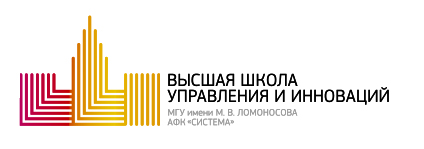 ВЫСШАЯ ШКОЛА УПРАВЛЕНИЯ И ИННОВАЦИЙМГУ имени М.В.ЛОМОНОСОВАПубликации преподавателей за 2019 г.Косоруков О.А., Маслов С.Е. Модель оптимизации объема поставки с учетом неопределенности спроса. – Финансовая экономика. – 2019, №1, С. 191-197.Косоруков О.А., Маслов С.Е. Модели оптимизации времени и объема поставки в условиях неопределенности с учетом рисков неустоек и потери клиентов // – Финансовая экономика. – 2019. -№3. -С. 473-479.Косоруков О. А., Маслов С. Е., Семенова Н. А. Модель определения времени заказа поставки с учетом неопределенности сроков доставки // Экономика и математические методы 2019. Выпуск 2. C. 130-139. URL: http://ras.jes.su/emm/s042473880004685-2-1 (дата обращения: 05.06.2019), (DOI 10.31857/S042473880004685-2).Косоруков О.А., Овсяник А.И. Оптимизационные методы обоснования защитных мероприятий на уровне объекта // III Международную научно-практическую конференцию, посвященную Всемирному дню гражданской обороны «Гражданская оборона на страже мира и безопасности».Косоруков О.А., Болдина О.О., Лаврушина Е.В., Пономарева Н.В. Алгоритм метода обобщенных потенциалов для задачи оптимального линейного синтеза коммуникационной сети // Известия РАН. Теория и системы управления. – 2019. № 4, с. 132-143.Косоруков О.А. Алгоритм метода обобщенных потенциалов для задач оптимального синтеза коммуникационных сетей при наличии неопределенных факторов. – Вестн. Моск. ун-та. Сер. 15, Вычислит. математика и кибернетика. – 2019. - № 2, с. 25-30.Косоруков О.А., Овсяник А.И. Анализ показателей эффективности функционирования системы охраны лесов // Сборник статей Безопасность жизнедеятельности. – 2019. С. 12 – 16.Косоруков О.А., Кубышкина М.В. Двухэтапная модель гарантированной глубины удовлетворенности для задачи распределения студентов по тематическим подгруппам // – Финансовая экономика. – 2019. -№5. -С. 590-592.O. O. Boldina, O. A. Kosorukov, E. V. Lavrushina, N. V. Ponomareva Algorithm of the Generalized Method of Potentials for the Problem of Optimal Linear Synthesis of a Communication Network - Journal of Computer and Systems Sciences International, 2019, Vol. 58, No. 4, pp. 626-636 (DOI 10.1134/S1064230719040026).O. A. Kosorukov, Algorithm of the Method of Generalized Potentials for Problems of the Optimum Synthesis of Communication Networks with Undeﬁned Factors - Moscow University Computational Mathematics and Cybernetic, 2019, Vol. 43, No. 3, pp. 138–142 (DOI 10.3103/S0278641918040040).Oleg Kosorukov, Igor Ilin, Olga Sviridova Models for Optimisation of Delivery Timing and Volumes under Uncertainty Encompassing Penalty and Customer Attrition Risks - International Journal of Recent Technology and Engineering (IJRTE) ISSN: 2277-3878, Volume-8, Issue-4, -2019, pp. 11539 – 11545, (DOI:10.35940/ijrte.D4407.118419).Косоруков О.А., Овсяник А.И. Экономические аспекты проектирования территориальных систем мониторинга лесопожарной опасности. Сборник статей научно-практической конференции «Экономика превентивных мероприятий по снижению риска возникновения чрезвычайных ситуаций и аварийно-спасательных работ» / под ред. д. техн. н., проф. Овсяник А.И. М.: ООО «Объединенная редакция», 2019. – 476 с. ISBN 978-5-90363-359-3, - С. 240-246.Косоруков О.А., Овсяник А.И., Данилина М.В., Сидоренко Г.Г., Родионов А.C., Романченко Л.Н., Сидоренко О.Г., Буслаев С.И. Управление развитием и обеспечение устойчивого функционирования территорий (региональных, городских и муниципальных систем). В книге: Управление развитием крупномасштабных систем (MLSD'2019). Материалы двенадцатой международной конференции. Научное электронное издание. Под общей ред. С.Н. Васильева, А.Д. Цвиркуна. Институт проблем управления им. В.А. Трапезникова, 2019. С. 808-811.Косоруков О.А., Овсяник А.И., Данилина М.В., Сидоренко Г.Г., Родионов А.C., Терновсков В.Б. Особенности управления развитием и обеспечения устойчивого функционирования территорий (региональных, городских, и муниципальных систем). В сборнике: Управление развитием крупномасштабных систем (MLSD'2019). Материалы двенадцатой международной конференции. Под общей редакцией С.Н. Васильева, А.Д. Цвиркуна. Институт проблем управления им. В.А. Трапезникова, 2019. С. 818-822.Маслов С. Е. Модель оптимизации объема поставки с учетом неопределенности времени поставки // Финансовая экономика. — 2019. — № 1. — С. 507–512.Маслов С. Е. Оптимизация момента поставки в условиях неопределенности // Финансовая экономика. — 2019. — № 2. — С. 191–197.Новиков О. А. Clockspeed и непрерывное совершенствование // Социально-психологические, управленческие и маркетинговые направления развития цифровой // Сборник материалов международных научно-практических конференций по проблемам социальной психологии, управления персоналом, менеджмента и маркетинга. — Т. 7 из Выпуск 2. — СВИВТ Москва, 2019. — С. 55–62.Учебники и монографииКосоруков О.А., Халиков М.А., Фомин Г.П. Модели исследования операций: учебник. – М.: РУСАЙНС, 2019. -190с.